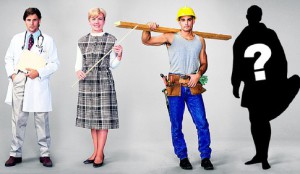 Советы выпускнику На сегодняшний день многих интересует, какие профессии наиболее перспективны для работы и успешного карьерного роста. Давайте условимся, что сегодня у нас пойдет разговор о профессиях, которые требуют наличие неких специальных знаний. Современный бизнес предъявляет высокие требования и поэтому для успешного развития карьеры вам почти наверняка потребуется знание английского языка и уверенное владение компьютером на уровне пользователя.
Успеха, хороших высот (а следовательно, и достойной оплаты) можно добиться лишь в той области, которая вам действительно по душе, в которую вы бы действительно будете вкладываться с неподдельным интересом. Конечно, и перспективы на той или иной работе имеют далеко не последнее значение.
Мы же надеемся, что список самых востребованных профессий поможет читателям определиться, в какой области они хотели бы работать, а, возможно, и решиться попробовать свои силы в какой-то новой сфере.

IT-специалисты
Пожалуй, наиболее востребованы люди, специализирующиеся на IT-технологиях и программировании. И это неудивительно. Компьютеры прочно завоевали нашу деловую сферу и поэтому каждый, кто умеет программировать, имеет реальный шанс найти стабильную высокооплачиваемую работу. Конечно, больше всего востребованы программисты 1С, им предлагают наиболее высокие зарплаты: от 500 до 2500 долларов. Программисты, работающие в сфере IT, тоже не останутся без куска хлеба: большинство компаний хотят иметь свой сайт, а ведь его нужно не только написать, но и поддерживать.

Офисные работники
Анализируя любую газету с вакансиями, вы заметите, что очень востребованы такие профессии как секретарь, менеджер по работе с клиентами, делопроизводители. Это не самые престижные должности, однако, это может быть хорошим стартом для Вашей карьеры. Если уверенно знаете Word, Excel, умеете обращаться с факсом и ксероксом, любая компания с удовольствием примет вас на работу. Зарплата у секретаря, как правило, небольшая: от 5000 до 12000 рублей.

Торговля
Если вы планируете работать в сфере торговли, то здесь есть масса вакансий торгового представителя. Это трудная работа, далеко не у каждого получится ездить от магазина к магазину, принимая заказы и отвозя заказанный ранее товар. Однако, те, кто преуспел на этом поприще, зарабатывают неплохие деньги: 8000-20000 рублей в месяц.

Бухгалтерия и юриспруденция
Очень востребованы профессии бухгалтера и юриста. Проблема лишь в том, что ожидания работодателя часто не совпадают с запросами претендентов на должность. Так работодатель предлагает бухгалтеру зарплату 8000-12000 рублей, а соискатели рассчитывают на 12000-20000 рублей. Начинающие юристы тоже не могут рассчитывать на большой гонорар: 7000-15000 рублей.

Строительство
Очень хорошие перспективы для тех, кто имеет специальность, связанную со строительством. Сейчас очень активно строится новое жилье, а уж строительство спортивных сооружений в городах сулит стабильную работу и большой опыт всем, кто станет работать в этой отрасли. Если вы имеете диплом о высшем образовании, и ваша специальность связана со строительством, то можете претендовать на зарплату 15000-25000 рублей.
Очень высок спрос на квалифицированные рабочие специальности. Так, например, опытный электрогазосварщик может найти работу с зарплатой 20000-25000 рублей. Машинист башенного крана получает не менее 20000 рублей.

Менеджмент
Под обтекаемым словом «менеджер» скрывается масса вакансий. Менеджер по работе с клиентами (зарплата 5000-15000 руб.), менеджер по персоналу, по рекламе, по продажам, и т.д. Все эти специальности требуют среднего специального, а лучше высшего образования. Зарплаты менеджеров колеблются от 5000 до 25000 рублей, в зависимости от опыта работы и обязанностей. Очень востребованы специалисты по персоналу и подбору кадров, также многим компаниям требуются специалисты по проведению тренингов и управлению персоналом. Если вы не обладаете специальностью, но хотели бы работать в этой сфере, Мир Советов рекомендует вам пройти курсы дополнительного образования, а еще лучше получить высшее образование по этой профессии. Это сильно поднимет ваш престиж и повысит вас в глазах работодателя.

Медицина
Профессия врача востребована всегда, только хорошую оплату найти сложно. Но в крупных городах сейчас открывается много частных клиник и если постараться, можно подобрать для себя достойный вариант. Самая доходная медицинская специальность – стоматолог, их зарплата равняется 10000-25000 в месяц. Постоянно востребованы фармацевты, однако их труд ценится меньше: 5000-12000 в месяц.

Банковская сфера
Не менее востребованы и специалисты банковской сферы. Кредитные эксперты, финансовые аналитики и другие специальности, связанные с финансами оплачиваются вполне достойно: 10000-25000 рублей. Заметьте, что специалисты по финансам требуются не только в банки, но и в крупные компании, так что претендентам будет из чего выбирать.

Туризм
В России стремительно набирает обороты туристический бизнес. Ему прочат большое будущее, поэтому специальность «Гостиничный сервис и туризм» можно назвать одной из самых перспективных и потому востребованных на сегодняшний день. Зарплата работающих в этой сфере может колебаться от 10000 до 25000 рублей. В гостиницы также часто требуются горничные и ресепшионисты, однако тут предъявляют обязательное требование: свободное владение английским языком.

Все другие специальности востребованы менее уже названных. Хотя здесь Мир Советов позволит сделать такое замечание. Этот список наиболее востребованных профессий будет несколько изменяться со временем: то ли из-за перенасыщения специалистов в той или иной области, то ли из-за изменения в приоритетных направлениях деятельности как в пределах одного города, так и всей страны и даже в масштабах всего мира. 
Тем не менее, найти себе подходящую работу может каждый, нужно лишь приложить немного усилий: написать резюме, не лениться и не бояться ходить на собеседования, если потребуется, пойти на курсы дополнительного образования. И тогда у вас все получится! Удачи!